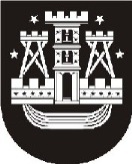 KLAIPĖDOS MIESTO SAVIVALDYBĖS ADMINISTRACIJAKlaipėdos miesto savivaldybės administracija, atsižvelgdama į Finansų ir ekonomikos komiteto 2020-05-13 posėdyje (2020-15-18 protokolas Nr. TAR-37) pateiktą prašymą, teikia išaiškinimą dėl Klaipėdos miesto savivaldybės tarybos 2020 m. gegužės 12 d. sprendimo projekto Nr. T1-130 „Dėl Nekilnojamojo turto, žemės ir valstybinės žemės nuomos mokesčių lengvatos mokesčių mokėtojams, nukentėjusiems nuo COVID-19“ (toliau – Sprendimo projektas) 2.2 papunkčio teisėtumo.Šiame papunktyje nustatyta, kad mokesčių mokėtojai, pasinaudodami Sprendimo projektu patvirtintomis lengvatomis, netenka teisės į tam pačiam objektui galimas mokesčių lengvatas už 2020 m., kurios yra teikiamos vadovaujantis Klaipėdos miesto savivaldybės tarybos patvirtintais mokesčių lengvatų teikimo tvarkos aprašais. Atkreipiame Jūsų dėmesį, kad vadovaujantis patvirtintais tvarkos aprašais, taikomos mokesčių lengvatos yra ženklios:Nekilnojamojo turto mokesčio lengvatų teikimo asmenims, vykdantiems Klaipėdos miesto istorinėse dalyse veiklą, susijusią su menu, dailiaisiais amatais, etnografiniais verslais, tvarkos aprašu numatytos lengvatos siekia nuo 50 iki 100 proc. deklaruoto nekilnojamojo turto mokesčio sumos;Nekilnojamojo turto mokesčio lengvatų teikimo asmenims, vykdantiems Klaipėdos miesto istorinėse dalyse veiklą, skatinančią turizmą, tvarkos aprašu numatytos lengvatos siekia nuo 30 iki 100 proc. deklaruoto nekilnojamojo turto mokesčio sumos; Nekilnojamojo turto mokesčio lengvatų teikimo asmenims, vykdantiems Klaipėdos miesto istorinėse dalyse kompleksinį pastatų fasadų ar stogų tvarkymą arba įrengusiems mažosios architektūros ar puošybos elementus, tvarkos aprašu numatytos lengvatos siekia nuo 30 iki 100 proc. deklaruoto nekilnojamojo turto mokesčio sumos;Valstybinės žemės nuomos mokesčio lengvatų teikimo tvarkos aprašu numatytos lengvatos siekia 100 proc. apskaičiuotos žemės nuomos mokesčio sumos.Teisės aktai nedraudžia nustatyti, kad vienam mokesčio objektui už tą patį mokestinį laikotarpį būtų taikoma tik viena mokestinė lengvata. Teikdama lengvatas, Taryba iki šiol laikėsi nuostatos, kad vienam mokesčio objektui teikiama viena to paties mokesčio lengvata.Sprendimo projekto 2.2 papunkčio nuostata neužkerta kelio mokesčio mokėtojui pasirinkti jam maksimaliai naudingiausios mokesčio lengvatos.Tadas Kirstukas, tel. (8 46)  39 60 22, el. p. tadas.kirstukas@klaipeda.ltKlaipėdos miesto savivaldybės tarybai2020-05-19Nr.TAS-127Klaipėdos miesto savivaldybės tarybaiĮNr.Klaipėdos miesto savivaldybės tarybaiDĖL 2020-05-12 SPRENDIMO PROJEKTO NR. T1-130DĖL 2020-05-12 SPRENDIMO PROJEKTO NR. T1-130DĖL 2020-05-12 SPRENDIMO PROJEKTO NR. T1-130DĖL 2020-05-12 SPRENDIMO PROJEKTO NR. T1-130DĖL 2020-05-12 SPRENDIMO PROJEKTO NR. T1-130Savivaldybės administracijos direktoriusGintaras Neniškis